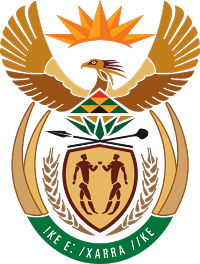 MINISTRY COOPERATIVE GOVERNANCE AND TRADITIONAL AFFAIRSREPUBLIC OF SOUTH AFRICANATIONAL ASSEMBLYQUESTION FOR WRITTEN REPLYQUESTION NUMBER 1628 OF 2020◙1628. Mr M Bagraim (DA)to ask the Minister of Cooperative Governance and Traditional Affairs. What (a) are the relevant details and (b) is the total (i) number and (ii) total amount of all disbursements made available to each province by her department in response to Covid-19 pandemic? NW2012E REPLY:The Department of Cooperative Governance (DCOG) through the National Disaster Management Centre (NDMC) administers the disaster grants that are meant to provide immediate disaster relief. The department transferred the following grants to assist organs of state to combat the spread of COVID-19 pandemic:An amount of R466 393 000.00 (R466. 3 million) was allocated from the Provincial Disaster Relief Grant to the Departments of Health in all the nine (9) provinces to procure ventilators and personal protective equipment (PPE). The transfer of funds was undertaken between 30 March and 01 April 2020.  (i) and (ii)Funds allocated through the Provincial Disaster Relief Grant to the Provincial Departments of HealthEnd. PROVINCESPURPOSEAMOUNTEastern CapeResponse measures to combat the spread of COVID-19 pandemic  (Ventilators and Personal Protective Equipment)R44 551 000.00Free StateResponse measures to combat the spread of COVID-19 pandemic  (Ventilators and Personal Protective Equipment)R12 429 000.00GautengResponse measures to combat the spread of COVID-19 pandemic  (Ventilators and Personal Protective Equipment)R115 996 000.00KwaZulu-NatalResponse measures to combat the spread of COVID-19 pandemic  (Ventilators and Personal Protective Equipment)R138 918 000.00LimpopoResponse measures to combat the spread of COVID-19 pandemic  (Ventilators and Personal Protective Equipment)R42 449 000.00MpumalangaResponse measures to combat the spread of COVID-19 pandemic  (Ventilators and Personal Protective Equipment)R33 993 000.00Northern CapeResponse measures to combat the spread of COVID-19 pandemic  (Ventilators and Personal Protective Equipment)R6 224 000.00North WestResponse measures to combat the spread of COVID-19 pandemic  (Ventilators and Personal Protective Equipment)R18 540 000.00Western CapeResponse measures to combat the spread of COVID-19 pandemic  (Ventilators and Personal Protective Equipment)R53 292 000.00TotalR466 392 000.00